ДобродошлицаТоде НиколетићНек све буде игри слично,некој причи што се воли,зар то није фантастично,бити први пут у школи.Неко ново друштво стећи,знање, мудрост, васпитање,бити бољи, бити већи,то је право осећање.Препиши једну строфу у свескуЗашто је лепо ићи у школу?Како се зове твој најбољи друг или другарица из школе? 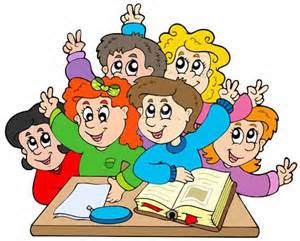 ДобродошлицаТоде НиколетићНек све буде игри слично,некој причи што се воли,зар то није фантастично,бити први пут у школи.Неко ново друштво стећи,знање, мудрост, васпитање,бити бољи, бити већи,то је право осећање.Препиши једну строфу у свескуЗашто је лепо ићи у школу?Како се зове твој најбољи друг или другарица из школе? ДобродошлицаТоде НиколетићНек све буде игри слично,некој причи што се воли,зар то није фантастично,бити први пут у школи.Неко ново друштво стећи,знање, мудрост, васпитање,бити бољи, бити већи,то је право осећање.Препиши једну строфу у свескуЗашто је лепо ићи у школу? Како се зове твој најбољи друг или другарица из школе? 